鹰山社区新时代文明实践站邻里互助志愿服务活动登记表志愿者服务平台截图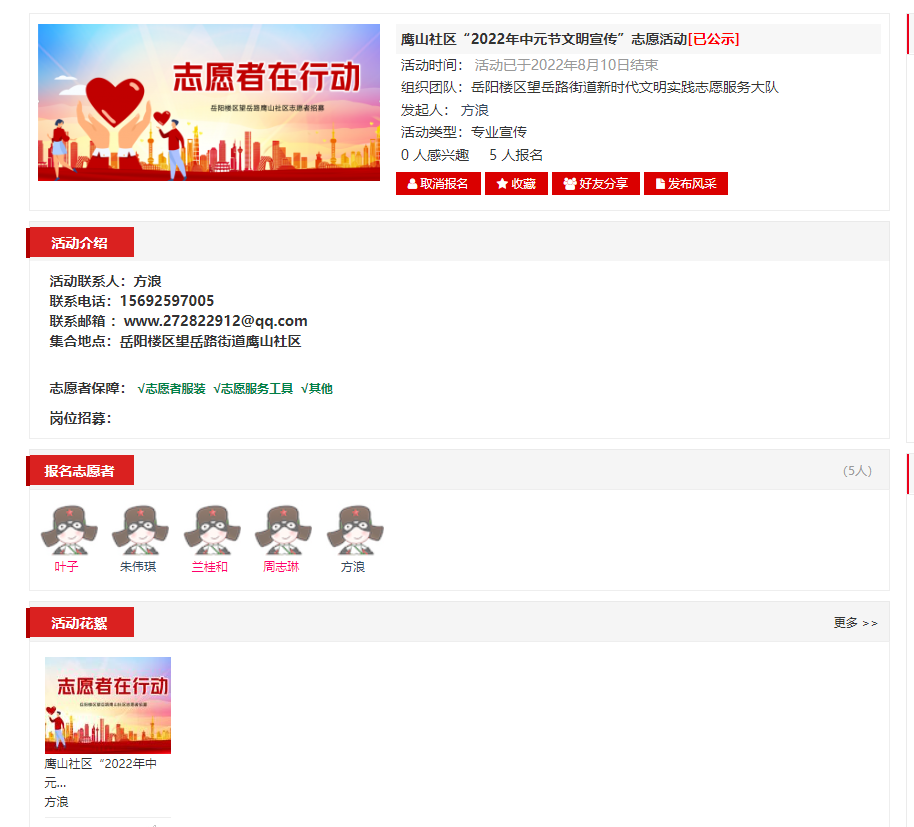 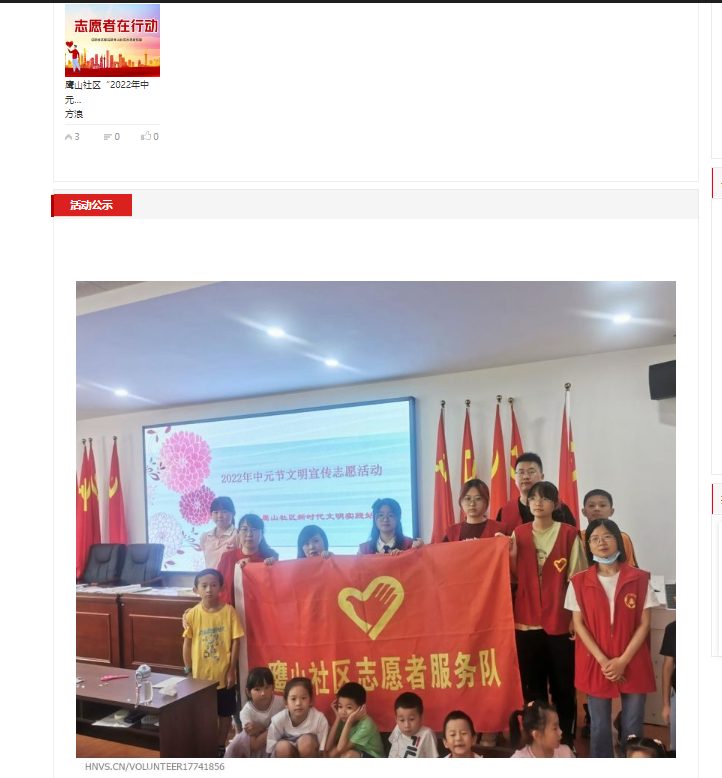 活动时间2022.8.10下午14:30-15:30活动地点鹰山社区活动主题中元节·文明祭祀宣传活动中元节·文明祭祀宣传活动中元节·文明祭祀宣传活动参加活动人员社区志愿者10名社区志愿者10名社区志愿者10名活动情况小结中元节是我国人民缅怀先人、悼念逝者的传统节日,扫墓、祭祀祖先已成为传统习俗。随着中元节临近，群众祭祀活动逐渐增多,加之近期连续高温,野外用火极易引发森林火灾。为确保中元节祭祀活动安全、文明、有序。8月10下午14:30-15:30鹰山社区在辖区宣传文明祭祀倡议书。此次活动中，我们大力弘扬尊老孝老敬老爱老的传统美德，提倡老人在世时晚辈多陪伴、尽孝心；老人去世后不大操大办，不搞攀比、不讲排场、不摆阔气，提倡文明节俭治丧。中元节是我国人民缅怀先人、悼念逝者的传统节日,扫墓、祭祀祖先已成为传统习俗。随着中元节临近，群众祭祀活动逐渐增多,加之近期连续高温,野外用火极易引发森林火灾。为确保中元节祭祀活动安全、文明、有序。8月10下午14:30-15:30鹰山社区在辖区宣传文明祭祀倡议书。此次活动中，我们大力弘扬尊老孝老敬老爱老的传统美德，提倡老人在世时晚辈多陪伴、尽孝心；老人去世后不大操大办，不搞攀比、不讲排场、不摆阔气，提倡文明节俭治丧。中元节是我国人民缅怀先人、悼念逝者的传统节日,扫墓、祭祀祖先已成为传统习俗。随着中元节临近，群众祭祀活动逐渐增多,加之近期连续高温,野外用火极易引发森林火灾。为确保中元节祭祀活动安全、文明、有序。8月10下午14:30-15:30鹰山社区在辖区宣传文明祭祀倡议书。此次活动中，我们大力弘扬尊老孝老敬老爱老的传统美德，提倡老人在世时晚辈多陪伴、尽孝心；老人去世后不大操大办，不搞攀比、不讲排场、不摆阔气，提倡文明节俭治丧。活动图片文字说明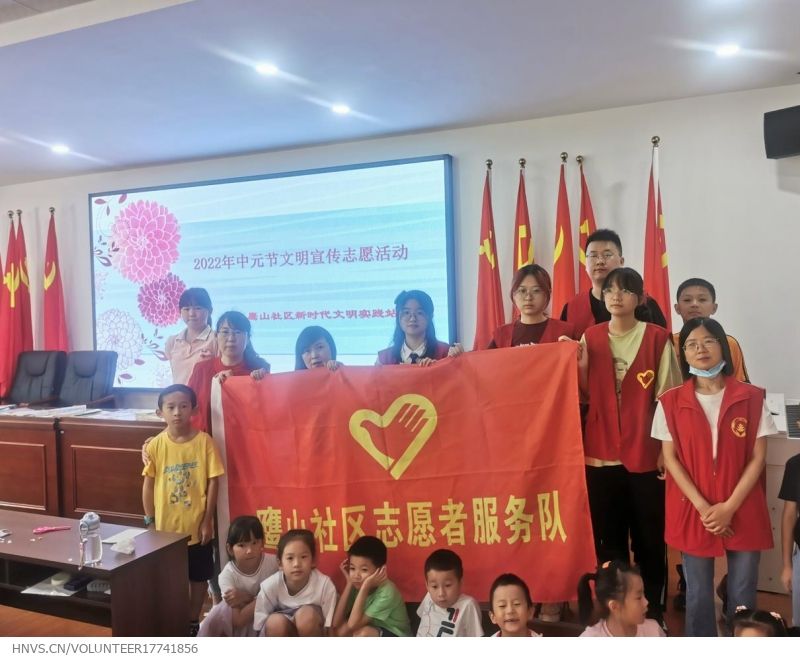 图为：8月10下午14:30-15:30鹰山社区在辖区宣传文明祭祀倡议书。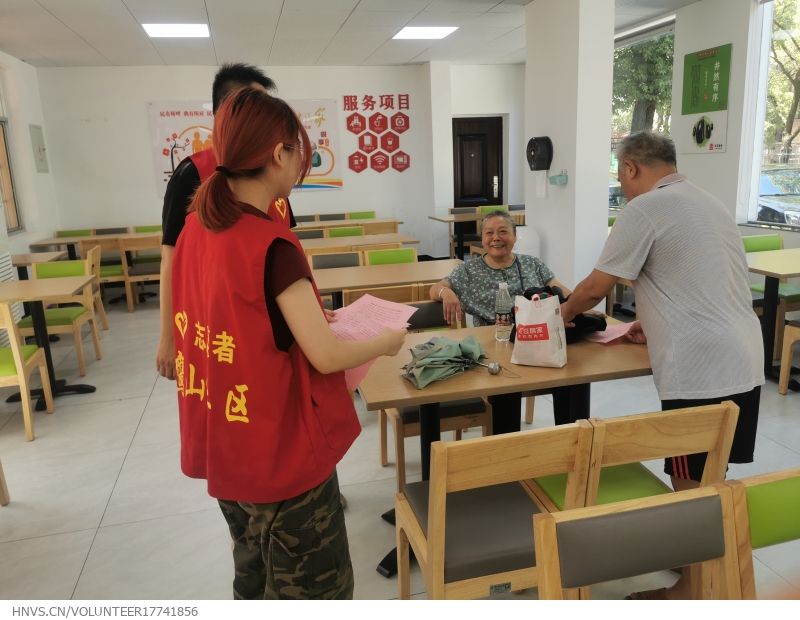 图为：8月10下午14:30-15:30鹰山社区在辖区宣传文明祭祀倡议书。活动图片文字说明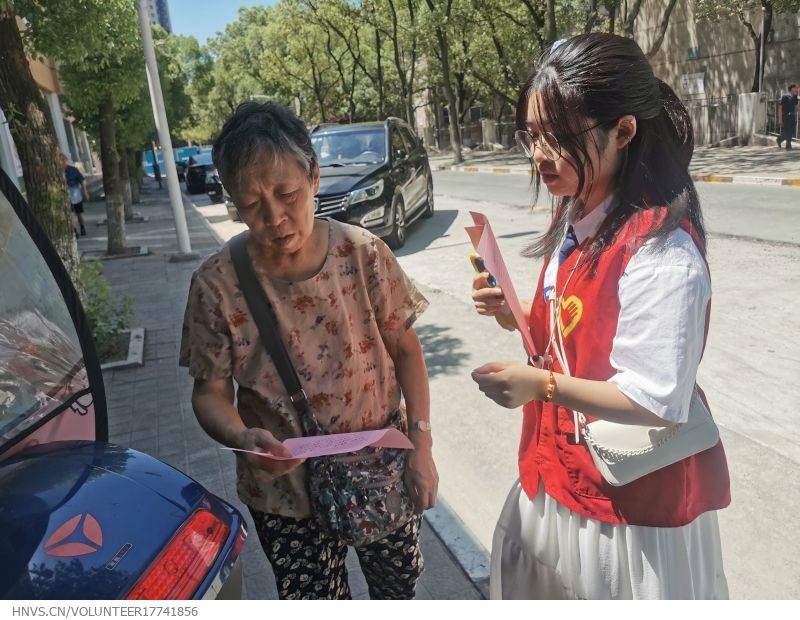 图为：8月10下午14:30-15:30鹰山社区在辖区宣传文明祭祀倡议书。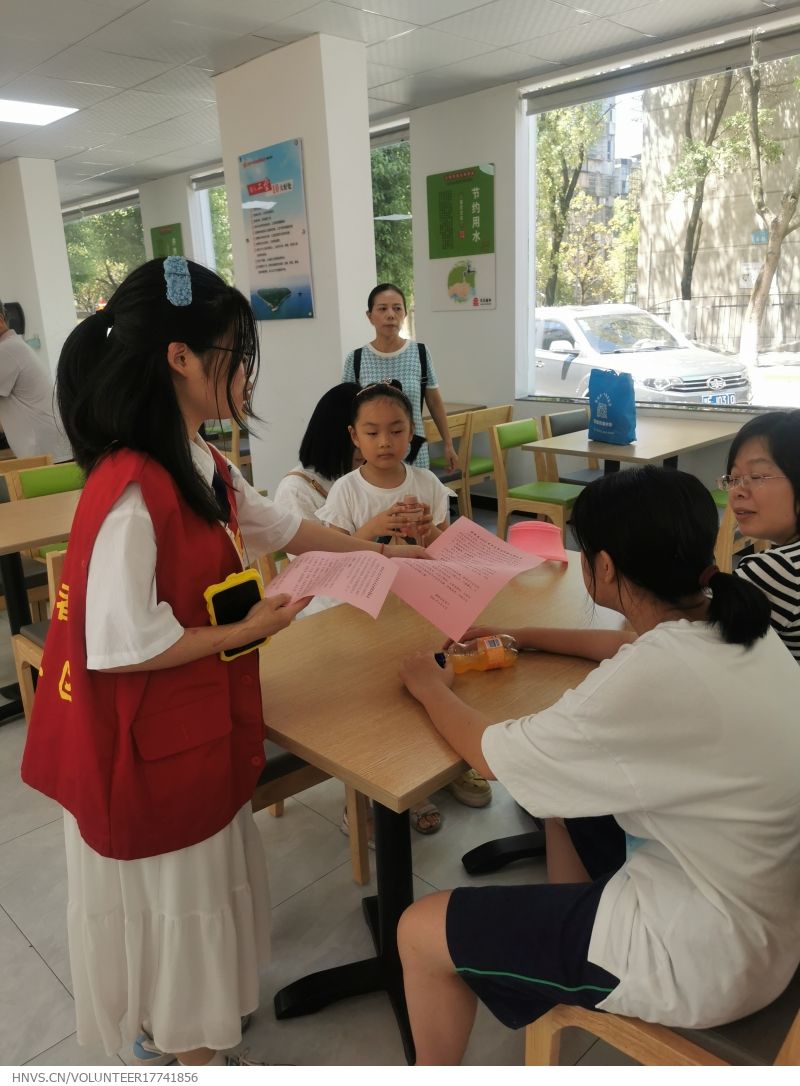 图为：8月10下午14:30-15:30鹰山社区在辖区宣传文明祭祀倡议书。